Koval Yuriy ValerevichExperience:Position applied for: 2nd OfficerDate of birth: 09.05.1979 (age: 38)Citizenship: UkraineResidence permit in Ukraine: YesCountry of residence: UkraineCity of residence: IzmailPermanent address: Ednosty 95/2Contact Tel. No: +38 (098) 946-33-74E-Mail: koval.sea09@gmail.comSkype: koval_sea2U.S. visa: NoE.U. visa: NoUkrainian biometric international passport: Not specifiedDate available from: 12.12.2017English knowledge: GoodMinimum salary: 3500 $ per monthPositionFrom / ToVessel nameVessel typeDWTMEBHPFlagShipownerCrewing2nd Officer17.03.2014-28.04.2015NAVIOS HYPERIONBulk Carrier75000-PanamaNavios Shipping INCEl-victor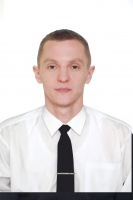 